ORGANISATIONAL ENVIRONMENT UNSW is currently implementing a ten year strategy to 2025 and our ambition for the next decade is nothing less than to establish UNSW as Australia’s global university. We aspire to this in the belief that a great university, which is a global leader in discovery, innovation, impact, education and thought leadership, can make an enormous difference to the lives of people in Australia and around the world.Following extensive consultation in 2015, we identified three strategic priority areas. Firstly, a drive for academic excellence in research and education. Universities are often classified as ‘research intensive’ or ‘teaching intensive’. UNSW is proud to be an exemplar of both. We are amongst a limited group of universities worldwide capable of delivering research excellence alongside the highest quality education on a large scale. Secondly, a passion for social engagement, which improves lives through advancing equality, diversity, open debate and economic progress. Thirdly, a commitment to achieving global impact through sharing our capability in research and education in the highest quality partnerships with institutions in both developed and emerging societies. We regard the interplay of academic excellence, social engagement and global impact as the hallmarks of a great forward-looking 21st century university. To achieve this ambition we are attracting the very best academic and professional staff to play leadership roles in our organisation.VALUES IN ACTION: OUR UNSW BEHAVIOURS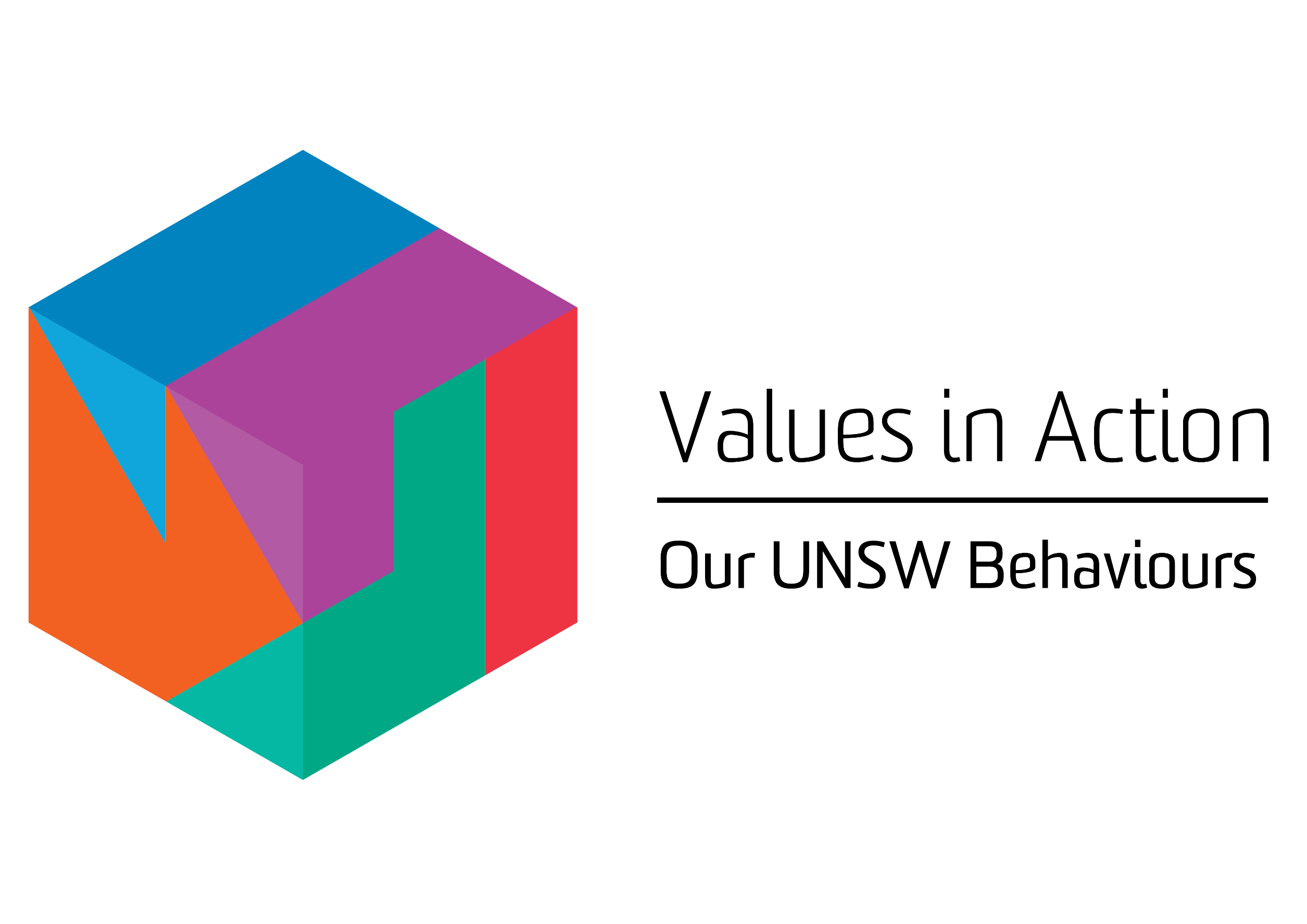 UNSW recognises the role of employees in driving a high-performance culture. The behavioural expectations for UNSW are below.OVERVIEW OF RELEVANT AREA AND POSITION SUMMARYUNSW Business School is a leader in business education and research in the Asian region and one of the largest Business Schools in Australia with more than 16,500 students, 500 academic and professional staff and more than 80,000 alumni and partners. The Business School offers a full suite of business degree programs at undergraduate, postgraduate, coursework and research levels, including the AGSM MBA programs and a range of Executive Programs. Its direction is guided by a business advisory council of leading CEOs, chairpersons and other business leaders. The Business School’s reputation is built on its outstanding staff, students and alumni and a cultural diversity which ensures an international focus. It also has a long history of deep industry engagement and takes pride in the impact it has through its educational and research activities. The School is frequently ranked among the top 50 in the world, and in some areas among the top 20, according to global indicators. For further information, see: https://www.business.unsw.edu.au/ The School of Management is one of eight schools within the Business School at UNSW Australia. It is one of the leaders in Management education and research in the Asian region. The School's reputation is built on its outstanding staff, students and alumni and a cultural diversity which ensures an international focus. The School comprises approximately 40 staff who are engaged in teaching and research across a wide area of sub-disciplines within management. It hosts around 50 visiting Academics per year (visits vary from 1 day to 1-year periods).The Michael Crouch chair has been made possible by the generosity of the Crouch family.  The late Michael Crouch AC was a distinguished business leader with a long track record of innovation.  He also gave eminent service to the community through philanthropic contributions to youth, cultural, medical research and health care organisations, and to innovation and higher education.  UNSW has been a beneficiary of his commitment to service.  The Michael Crouch Innovation Centre at UNSW, established with the support of Michael Crouch and family in 2015, aims to instil entrepreneurial confidence amongst academic staff, students, and alumni.  Dr Crouch also made significant contributions to the UNSW Business School, serving as a Director to the faculty’s Advisory Committee and as a Member of the Advisory Council from 2001-2012. In 2017, he received the first UNSW Honorary Doctorate of Business, in recognition of his extensive and sustained contribution to business.The Michael Crouch Chair has been set up to promote teaching and research in innovation within UNSW Business School.  The appointee will be in the School of Management and will be required to engage in teaching, research, and the promotion of innovation and entrepreneurship activity amongst academic staff and students.  The role of Michael J. Crouch Chair reports to the Head of School and has no direct reports.RESPONSIBILITIESSpecific responsibilities for this role include:Pursue and develop an active and productive program to support research into innovation and/or entrepreneurship at the highest levels including serving as a liaison between University and industry or government;Contribute to the design and teaching of undergraduate, postgraduate, and/or research courses in innovation and/or entrepreneurship based on professional and commercial experience;Contribute to course administration, course co-ordination, provision of course related advice to students, and conduct of assessment procedures and examinations as required;Mentoring of academics at all levels in relevant fields of expertise through boundary spanning relationships;Participate in seminars, meetings and committees in the School, Faculty and University;Work in collaboration with the Michael Crouch Centre to promote innovation within and outside the university;Engage with academic, professional, business, public sector, and third sector personnel and organisations relevant to the objectives of the School, Faculty and broader UNSW eco-system;Encourage and assist in connecting academics with external partners for ARC Linkage and other competitive grant applications or the equivalent;Partner with executive education clients in the tendering and delivery of short courses;Act as an ambassador for UNSW Business School and UNSW by participating in public events such as thought leadership panels, conference presentations etc.;Ensure the values of the Business School: Innovation, excellence, positive impact, respect, collegiality and integrity are enacted and promoted;Ensure hazards and risks are identified and controlled for tasks, projects and activities that pose a health and safety risk within your area of responsibility.SELECTION CRITERIAA PhD in Management or equivalent experience in a related field and a substantial record of exemplary practice and leadership in innovation and/or entrepreneurshipRecord of outstanding achievement in providing leadership in University or professional setting and a record of outstanding contribution within these settings.Capacity and experience to play a leadership role in the development of research, teaching and programs in the innovation/entrepreneurship areas.Demonstrated ability to contribute to the research agenda of the School and a willingness to contribute to applications for competitive research funding.Demonstrated ability to contribute to teaching at all levels.Demonstrated ability and experience in relationship building at a senior level across diverse stakeholder groups.External visibility and academic or professional practice impact in the field of the appointment.Highly developed interpersonal, management, and negotiation skills with the ability to work with staff, students, and external clients.Demonstrated ability to build engagement with the innovation and entrepreneurship eco-system in Australia and globally.Ability and capacity to implement required UNSW health and safety policies and procedures.PRE-EMPLOYMENT CHECKS REQUIRED Based on the duties, responsibilities and requirements of this position, an appointment to this position is subject to a satisfactory completion of the following pre-employment checks:Verification of qualifications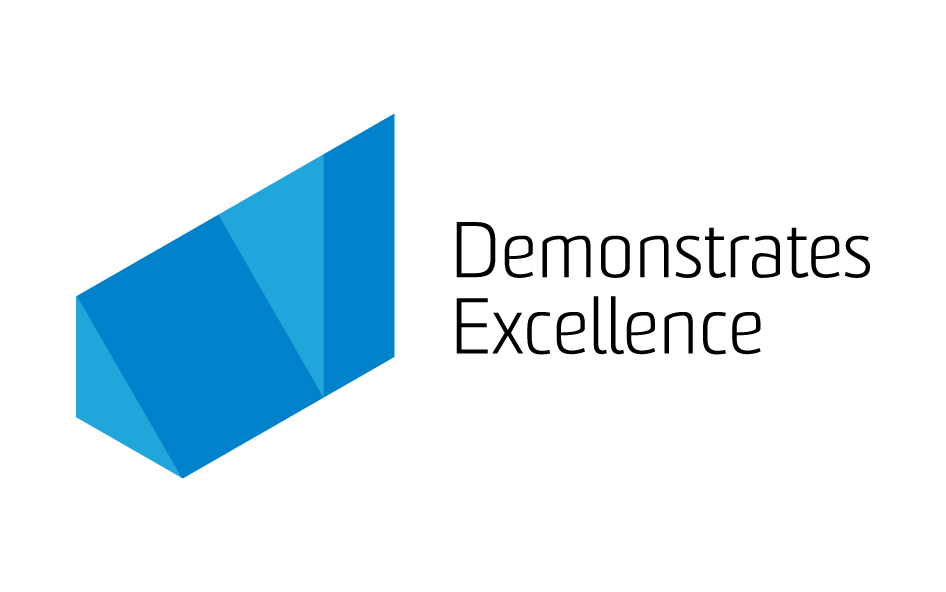 Delivers high performance and demonstrates service excellence.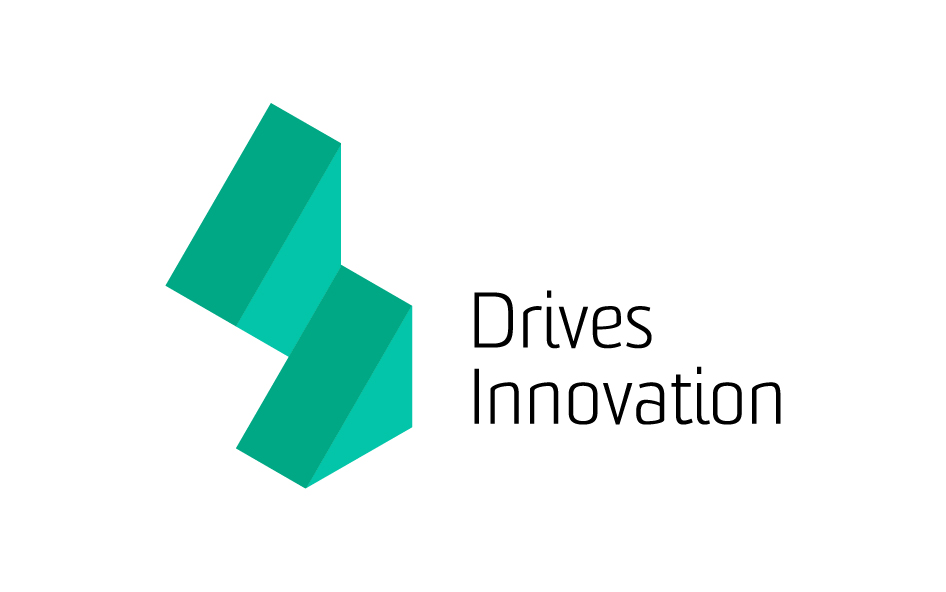 Thinks creatively and develops new ways of working. Initiates and embraces change.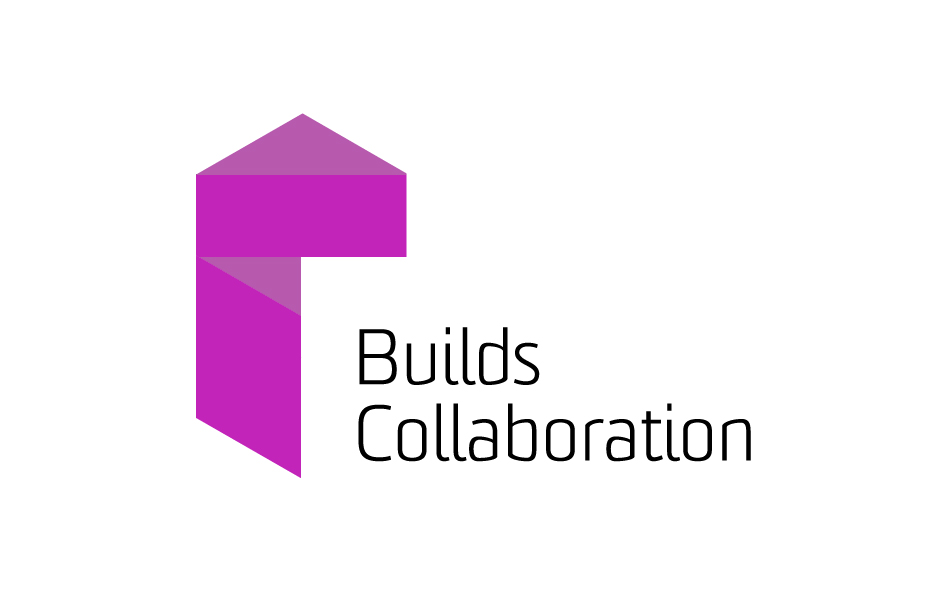 Works effectively within and across teams. Builds relationships with internal and external stakeholders to deliver on outcomes.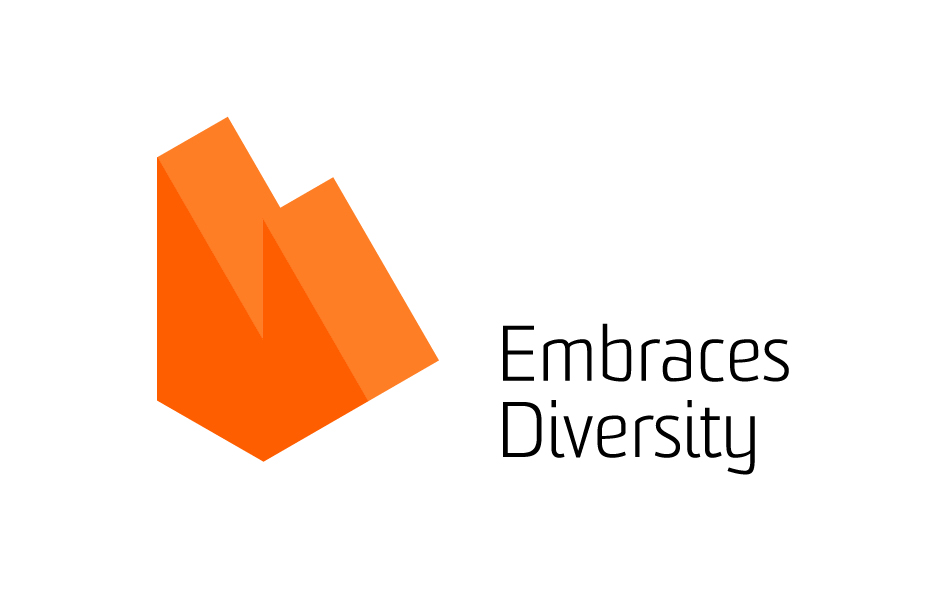 Values individual differences and contributions of all people and promotes inclusion.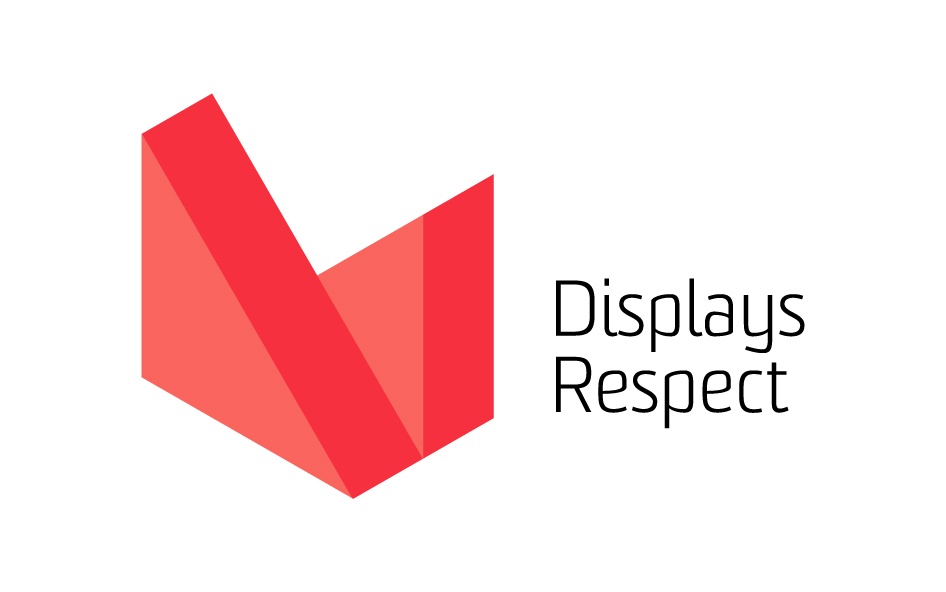 Treats others with dignity and empathy. Communicates with integrity and openness.